МУНИЦИПАЛЬНОЕ БЮДЖЕТНОЕ ОБЩЕОБРАЗОВАТЕЛЬНОЕ УЧРЕЖДЕНИЕ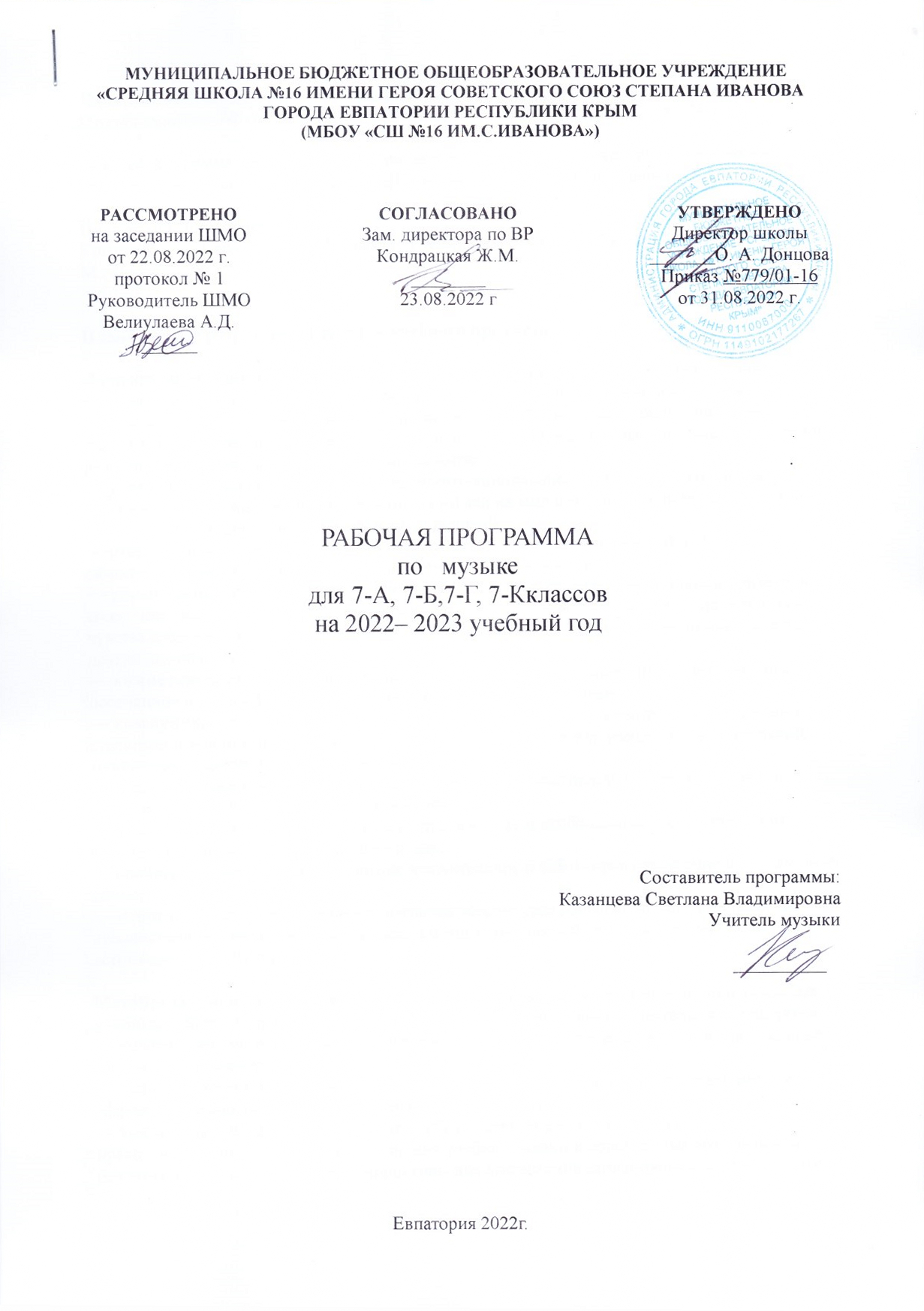 «СРЕДНЯЯ ШКОЛА №16 ИМЕНИ ГЕРОЯ СОВЕТСКОГО СОЮЗ СТЕПАНА ИВАНОВАГОРОДА ЕВПАТОРИИ РЕСПУБЛИКИ КРЫМ(МБОУ «СШ №16 ИМ.С.ИВАНОВА»)РАБОЧАЯ ПРОГРАММАпо   музыкедля 7-А, 7-Б,7-Г, 7-Кклассовна 2022– 2023 учебный годСоставитель программы: Казанцева Светлана ВладимировнаУчитель музыки                                                                                                                                            __________                                            Евпатория 2022г. Федеральный государственный образовательный стандарт ООО, утвержденный приказом Минобразования РФ от 17.12.2010 г № 1897 (с изменениями от 31.12.2015 г № 1577)Рабочая программа составлена на основе авторской программы: Авторская программа:«Музыка 5-8 классы» Е.Д.Критская, Г.П. Сергеева, Москва «Просвещение» 2019гПредметная линия учебников:Критская Е.Д., Сергеева Г.П. «Музыка»: Учебник для учащихся 7 класса начальной школы. М.: Просвещение, 2019.Планируемые результаты изучения учебного предметаЛичностные результаты отражаются в индивидуальных качественных свойствах учащихся, которые они должны приобрести в процессе освоения учебного предмета «Музыка»:— чувство гордости за свою Родину, российский народ и историю России, осознание своей этнической и национальной принадлежности; знание культуры своего народа, своего края, основ культурного наследия народов России и человечества;— усвоение традиционных ценностей многонационального российского общества;— целостный, социально ориентированный взгляд на мир в его органичном единстве и разнообразии природы, народов, культур и религий;— ответственное отношение к учению, готовность и способность к саморазвитию и самообразованию на основе мотивации к обучению и познанию;— уважительное отношение к иному мнению, истории и культуре других народов; готовность и способность вести диалог с другими людьми и достигать в нем взаимопонимания; этические чувства доброжелательности и эмоционально-нравственной отзывчивости, понимание чувств других людей и сопереживание им;— компетентность в решении моральных проблем на основе личностного выбора, осознанное и ответственное отношение к собственным поступкам;— коммуникативная компетентность в общении и сотрудничестве со сверстниками, старшими и младшими в образовательной, общественно полезной, учебно-исследовательской, творческой и других видан деятельности;— участие в общественной жизни школы в пределах возрастных компетенций с учетом региональных и этнокультурных особенностей;— признание ценности жизни во всех ее проявлениях и необходимости ответственного, бережного отношения к окружающей среде;— принятие ценности семейной жизни, уважительное и заботливое отношение к членам своей семьи;— эстетические потребности, ценности и чувства, эстетическое сознание как результат освоения художественного наследия народов России и мира, творческой деятельности музыкально-эстетического характера.Метапредметные результаты характеризуют уровень сформированности универсальных учебных действий, проявляющихся в познавательной и практической деятельности учащихся:— умение самостоятельно ставить новые учебные задачи на основе развития познавательных мотивов и интересов;— умение самостоятельно планировать пути достижения целей, осознанно выбирать наиболее эффективные способы решения учебных и познавательных задач;— умение анализировать собственную учебную деятельность, адекватно оценивать правильность или ошибочность выполнения учебной задачи и собственные возможности ее решения, вносить необходимые коррективы для достижения запланированных результатов;— владение основами самоконтроля, самооценки, принятия решений и осуществления осознанного выбора в учебной и познавательной деятельности;— умение определять понятия, обобщать, устанавливать аналогии, классифицировать, самостоятельно выбирать основания и критерии для классификации; умение устанавливать причинно-следственные связи; размышлять, рассуждать и делать выводы;— смысловое чтение текстов различных стилей и жанров;— умение создавать, применять и преобразовывать знаки и символы модели и схемы для решения учебных и познавательных задач;— умение организовывать учебное сотрудничество и совместную деятельность с учителем и сверстниками: определять цели, распределять функции и роли участников, например в художественном проекте, взаимодействовать и работать в группе;— формирование и развитие компетентности в области использования информационно-коммуникационных технологий; стремление к самостоятельному общению с искусством и художественному самообразованию.Предметные результаты обеспечивают успешное обучение на следующей ступени общего образования и отражают:- сформированность основ музыкальной культуры школьника как неотъемлемой части его общей духовной культуры;- сформированность потребности в общении с музыкой для дальнейшего духовно-нравственного развития, социализации, самообразования, организации содержательного культурного досуга на основе осознания роли музыки в жизни отдельного человека и общества, в развитии мировой культуры;- развитие общих музыкальных способностей школьников (музыкальной памяти и слуха), а также образного и ассоциативного мышления, фантазии и творческого воображения, эмоционально-ценностного отношения к явлениям жизни и искусства на основе восприятия и анализа художественного образа;- сформированность мотивационной направленности на продуктивную музыкально-творческую деятельность (слушание музыки, пение, инструментальное музицирование, драматизация музыкальных произведений, импровизация, музыкально-пластическое движение и др.);- воспитание эстетического отношения к миру, критического восприятия музыкальной информации, развитие творческих способностей в многообразных видах музыкальной деятельности, связанной с театром, кино, литературой, живописью;- расширение музыкального и общего культурного кругозора; воспитание музыкального вкуса, устойчивого интереса к музыке своего народа и других народов мира, классическому и современному музыкальному наследию;- овладение основами музыкальной грамотности: способностью эмоционально воспринимать музыку как живое образное искусство во взаимосвязи с жизнью, со специальной терминологией и ключевыми понятиями музыкального искусства, элементарной нотной грамотой в рамках изучаемого курса;- приобретение устойчивых навыков самостоятельной, целенаправленной и содержательной музыкально-учебной деятельности, включая информационно-коммуникационные технологии;- сотрудничество в ходе реализации коллективных творческих проектов, решения различных музыкально-творческих задач.По окончании 7 класса учащиеся научатся:- раскрывать образное содержание музыкальных произведений разных форм, жанров и стилей; -определять средства музыкальной выразительности, приёмы взаимодействия и развития музыкальных образов, особенности (типы) музыкальной драматургии, высказывать суждение об основной идее и форме её воплощения;  -понимать специфику и особенности музыкального языка, закономерности  музыкального искусства, творчески интерпретировать содержание музыкального произведения в пении, музыкально-ритмическом движении, пластическом интонировании, поэтическом слове, изобразительной деятельности;  -осуществлять на основе полученных знаний о музыкальном образе и музыкальной драматургии исследовательскую деятельность художественно-эстетической направленности для участия в выполнении творческих проектов, в том числе связанных с практическим музицированиемУчащиеся получат возможность научиться:  - заниматься музыкально-эстетическим самообразованием при организации культурного досуга, составлении домашней фонотеки, видеотеки, библиотеки и пр.; -посещении концертов, театров и др.;  -воплощать различные творческие замыслы в многообразной художественной деятельности, проявлять инициативу в организации и проведении концертов, театральных спектаклей, выставок и конкурсов, фестивалей и дрСодержание программы учебного предметаОсновное содержание образования в Примерной программе основного общего образования представлено следующими содержательными линиями: - Музыка как вид искусства.-Народное музыкальное творчество.-Русская музыка от эпохи Средневековья до рубежа XIX-XXвв.-Зарубежная музыка от эпохи Средневековья до рубежа XIX-XXвв.-Русская и зарубежная музыкальная культура XX-XXIвв.-Современная музыкальная жизнь.-Значение музыки в жизни человека.Предлагаемые содержательные линии ориентированы на сохранение преемственности с предметом музыки в начальной школе.Музыка как вид искусства.Интонация –носитель образного смысла. Многообразие интонационно - образных построений. Интонация в музыке как звуковое воплощение художественных идей и средоточие смысла. Средства музыкальной выразительности в создании музыкального образа и характера музыки. Разнообразие вокальной; инструментальной; вокально-инструментальной; камерной; симфонической и театральной музыки. Различные формы построения музыки (двухчастная и трехчастная; вариации; рондо; сонатно-симфонический цикл; сюита), их возможности в воплощении и развитии музыкальных образов. Круг музыкальных образов (лирические; драматические; героические;романтические; эпические и др.), их взаимосвязь и развитие. Программная музыка. Многообразие связей музыки с литературой. Взаимодействие музыки и литературы в музыкальном театре. Многообразие связей музыки с изобразительным искусством. Взаимодействие музыки и различных видов и жанров изобразительного искусства в музыкальном театре.   Портрет в музыке и изобразительном искусстве. Картины природы в музыке и изобразительном искусстве. Символика скульптуры, архитектуры, музыки.   Музыкальное искусство: исторические эпохи, стилевые направления, национальные школы и их традиции, творчество выдающихся отечественных и зарубежных композиторов. Искусство исполнительской интерпретации в музыке (вокальной и инструментальной).   Народное музыкальное творчество. Устное народное музыкальное творчество в развитии общей культуры народа. Характерные черты русской народной музыки. Основные жанры русской народной вокальной и инструментальной музыки. Русские народные музыкальные инструменты. Русская народная музыка: песенное и инструментальное творчество (характерные черты, основные жанры, темы, образы). Народно- песенные истоки русского профессионального музыкального творчества.    Музыкальный фольклор различных стран: истоки и интонационное своеобразие, образы традиционных обрядов. Этническая музыка. Знакомство с разнообразными явлениями музыкальной культуры, народным и профессиональным музыкальным творчеством своего региона.   Различные исполнительские типы художественного общения (хоровое, соревновательное, сказительное).   Русская музыка от эпохи Средневековья до рубежа XIX-XXвв. Роль фольклора в становлении профессионального музыкального искусства. Древнерусская духовная музыка. Знаменный распев как основа древнерусской храмовой музыки. Музыка религиозной традиции русских композиторов. Русская музыка XVI-XVIIвв.,русская музыкальная культура XIX в;( основные стили , жанры и характерные черты , специфика русской  национальной школы). Взаимодействие музыкальных образов, драматургическое и интонационное развитие на примере произведений русской музыки от эпохи Средневековья до рубежа XIX-XX вв. Взаимодействие и взаимосвязь музыки с другими видами искусства (литература, изобразительное искусство, театр, кино).Родство зрительных , музыкальных и литературных образов; общность и различие выразительных средств разных видов искусства).Зарубежная музыка от эпохи Средневековья до рубежа XIX-XXвв. Роль фольклора в становлении профессионального зарубежного музыкального искусства. Духовная музыка западноевропейских композиторов. Григорианский хорал как основа западноевропейской религиозной музыки. Музыка религиозной традиции зарубежных композиторов. Зарубежная музыка XVII-XVIII вв., зарубежная музыкальная культура XIXв (основные стили, жанры и характерные черты, специфика национальных школ).  Взаимодействие и взаимосвязь музыки с другими видами искусства (литература, изобразительное искусство, театр, кино). Родство зрительных, музыкальных и литературных образов; общность и различие выразительных средств разных видов искусства. Русская и зарубежная музыкальная культура XX-XXIвв. Творчество русских и зарубежных композиторов XX-XXIвв. Стиль как отражение мироощущения композитора.Стилевое многообразие музыки XX-XXIвв. (импрессионизм, неофольклоризм др.) Музыкальное творчество русских и зарубежных композиторов академического направления. Джаз и симфоджаз. Современная популярная музыка: авторская песня, электронная музыка. рок- музыка (рок– опера, рок-н-ролл, фолк-рок, арт-рок), мюзикл, диско – музыка, эстрадная музыка.   Современная музыкальная жизнь. Музыкальный фольклор народов России. Истоки и интонационное своеобразие музыкального фольклора разных стран. Современная музыка религиозной традиции. Выдающиеся отечественные и зарубежные композиторы, исполнители ансамбли и музыкальные коллективы. Классика в современной обработке. Электронная музыка. Синтетические жанры музыки (симфония – сюита, концерт – симфония, симфония – действо и др.). Обобщение представлений школьников о различных исполнительских составах (пение; соло, дуэт, трио, квартет, ансамбль, хор ,  аккомпанемент,  acapella; певческие голоса; сопрано; меццо – сопрано; альт; тенор ; баритон; бас; хоры: народный, академический; музыкальные инструменты : духовые, струнные, ударные, современные электронные; виды оркестра: симфонический , духовой, камерный, оркестр народных инструментов, эстрадно –джазовый оркестр). Всемирные центры музыкальной культуры и музыкального образования. Информационно – коммуникационные технологии в музыкальном искусстве. Панорама современной музыкальной жизни в России и за рубежом.   Значение музыки в жизни человека.Воздействие музыки на человека, ее роль в человеческом обществе. Музыкальное искусство как воплощение жизненной красоты и жизненной правды. Преобразующая сила музыки как вида искусства. Противоречие как источник непрерывного развития музыки и жизни. Вечные проблемы жизни, их воплощение в музыкальных образах. Разнообразие функций музыкального искусства в жизни человека общества. Влияние средств массовой информации, центров музыкальной культуры (концертные залы, фольклорные объединения, музеи) на распространение традиций и инноваций музыкального искусства. Всеобщность, интернациональность музыкального языка. Музыка мира как диалог культурТема 1 .Особенности драматургии сценической музыки (16ч)Классика и современность. Музыкальная драматургия-развитие музыки.В музыкальном театре. Опера. Опера «Иван Сусанин». Новая эпоха в русском музыкальном искусстве. Судьба человеческая - судьба народная. Родина моя! Русская земля.В концертном зале. Симфония. Симфония № 40 В. А. Моцарта. Литературные страницы.«Улыбка» Р. Брэдбери . Симфония № 5 Л.Бетховена.Героическая тема в музыке. В музыкальном театре. Балет. Камерная музыка. Вокальный цикл. Инструментальная музыка. Этюд. Транскрипция. Прелюдия. Концерт. Концерт для скрипки с оркестром А. Хачатуряна.  «Concertogrosso» А.Шнитке.Сюита.Обобщение материала.Раскрываются следующие содержательные линии: закрепление понятий «классическая музыка», «современность в музыке», «музыкальная драматургия», « опера», « балет», «камерная музыка», «инструментальная музыка», Углубление представлений о современности шедевров музыкальной классики русских и зарубежных композиторов. Расширение знаний о героической теме в музыке.Освоение особенностей оперного (увертюра, ария, речитатив, ансамбль, хор, сцена, ) и балетного ( дивертисмент, сольные  и массовые танцы-классический и характерный, па-де-де, музыкально - хореографические сценыи др.) жанров; композиции их отдельных фрагментов, средств выразительности, приемов драматургического развития.Продолжение освоения жанра «симфония», интонационно-образных и жанрово стилевых особенностей, приемов симфонического развития образов. Жанры камерной и инструментальной музыки – вокальный цикл, этюд, прелюдия, транскрипция, концерт, сюита. Исполнители музыки разных жанров и стилей. Тема 2. Основные направления музыкальной культуры. (18 ч)Религиозная музыка.Сюжеты и образы религиозной музыки. «Высокая месса» И.С. Баха. От страдания к радости. Литературные страницы. «Могила Баха» Д. Гранина. «Всенощное бдение» С. Рахманинова. Образы «Вечерни» и «Утрени».Литературные страницы. «Христова Всенощная» И. Шмелева.Рок –опера «Иисус Христос – суперзвезда». Вечные темы. Главные образы. Светская музыка. Соната. Соната № 8 («Патетическая»)Л. Бетховена. Соната № 2 С. Прокофьева. Соната № 11 В. А. Моцарта.Рапсодия в стиле блюз Дж. Гершвина. Симфоническая картина. «Празднества» К. Дебюсси. Симфония № 1 В. Калинникова. Картинная галерея.Музыка народов мира. Международные хиты. Рок опера «Юнона и Авось» А. Рыбникова.Исследовательский проект (вне сетки часов).Обобщающий урок. Раскрываются следующие содержательные линии: продолжение знакомства с сюжетами и образами русской и зарубежной музыки религиозной традиции (месса. всенощное бдение, рок-опера).Выявление особенностей музыкального языка, специфики форм;исполнительской манеры. Знакомство с понятием «светская музыка».Жанр сонаты в творчестве русских и зарубежных композиторов. Расширение представлений о симфонической музыке разных жанров (рапсодия, симфоническая картина, симфония) на основе понимания драматургии крупных музыкальных форм, сопоставления ее с особенностями развития музыки в жанрах камерной музыки. Мастерство исполнения народной, классической, популярной музыки: выдающиеся исполнители и исполнительские коллективы.Темы исследовательских проектов: «Жизнь дает для песни образы и звуки». «Музыкальная культура родного края». «Классика на мобильных телефонах». «Есть ли у симфонии будущее». «Музыкальный театр: прошлое и настоящее». «Камерная музыка: стили, жанры, исполнители». «Музыка народов мира».Тематическое планированиеКалендарно- тематическое планирование 7-А классаКалендарно- тематическое планирование 7 –Г классаКалендарно- тематическое планирование 7-К классаКалендарно- тематическое планирование 7-Б  классаРАССМОТРЕНОна заседании ШМОот 22.08.2022 г.протокол № 1Руководитель ШМОВелиулаева А.Д.______СОГЛАСОВАНОЗам. директора по ВРКондрацкая Ж.М.________23.08.2022 гУТВЕРЖДЕНОДиректор школы_______О. А. ДонцоваПриказ №779/01-16от 31.08.2022 г.№ Разделатемы ТемаКоличество часов1Особенности драматургии сценической музыки162Основные направления музыкальной культуры18Итого34№ п/п№ п/п№ п/п№ п/пДатаДатаТема урокапланфактфактфактпланфактТема урока1222345Тема 1. Особенности драматургии сценической музыкиТема 1. Особенности драматургии сценической музыкиТема 1. Особенности драматургии сценической музыкиТема 1. Особенности драматургии сценической музыкиТема 1. Особенности драматургии сценической музыкиТема 1. Особенности драматургии сценической музыкиТема 1. Особенности драматургии сценической музыки101.09Классика и современность.208.09Музыкальная драматургия-развитие музыки. 315.09Опера «Иван Сусанин». Судьба человека –судьба народная.422.09Симфония № 40 В. А. Моцарт .529.09Литературные страницы.606.10 Симфония № 5 Л. Бетховен. Героическая тема в музыке.713.10В музыкальном театре. Балет.820.10Камерная музыка.927.10Вокальная музыка.1010.11Инструментальная музыка. Этюд. Транскрипция.1117.11Прелюдия.121224.11Концерт.131301.12Концерт для скрипки с оркестром А. Хачатуряна.141408.12А.Шнитке «Кончерто гроссо». 151515.12Сюита161622.12Обобщающий урок.Тема 2. Основные направления музыкальной культуры (18ч)Тема 2. Основные направления музыкальной культуры (18ч)Тема 2. Основные направления музыкальной культуры (18ч)Тема 2. Основные направления музыкальной культуры (18ч)Тема 2. Основные направления музыкальной культуры (18ч)Тема 2. Основные направления музыкальной культуры (18ч)Тема 2. Основные направления музыкальной культуры (18ч)171729.12Религиозная музыка.181812.01 Сюжеты и образы религиозной музыки. 191919.01« Высокая месса» И. Баха.202026.01Литературные страницы. « Могила Баха».212102.02С. Рахманинов « Всенощное бдение».222209.02Литературные страницы « Христова Всенощная».23232316.02Рок-опера «Иисус Христос- суперзвезда». 24242402.03Вечная тема.  Главные образы..25252509.03Светская музыка .Соната № 8 Л. Бетховена.26262616.03Соната № 2 С. Прокофьева.Соната № 11  В. Моцарта.27272730.03Дж. Гершвин « Рапсодия в стиле блюз».28282806.04К. Дебюсси «Празднества».29292913.04В. Калинников « Симфония № 1».30303020.04Музыка народов мира.31313127.04Рок –опера « Юнона и Авось».32323204.05Рок опера « Юнона и Авось».33333311.05Религиозная музыка.34343418.05 Сюжеты и образы религиозной музыки. 35353525.05Обобщающий урок «Основные направления музыкальной культуры»№ п/п№ п/п№ п/п№ п/пДатаДатаТема урокапланфактфактфактпланфактТема урока1222345Тема 1. Особенности драматургии сценической музыкиТема 1. Особенности драматургии сценической музыкиТема 1. Особенности драматургии сценической музыкиТема 1. Особенности драматургии сценической музыкиТема 1. Особенности драматургии сценической музыкиТема 1. Особенности драматургии сценической музыкиТема 1. Особенности драматургии сценической музыки101.09Классика и современность.208.09Музыкальная драматургия-развитие музыки. 315.09Опера «Иван Сусанин». Судьба человека –судьба народная.422.09Симфония № 40 В. А. Моцарт .529.09Литературные страницы.606.10 Симфония № 5 Л. Бетховен. Героическая тема в музыке.713.10В музыкальном театре. Балет.820.10Камерная музыка.927.10Вокальная музыка.1010.11Инструментальная музыка. Этюд. Транскрипция.1117.11Прелюдия.121224.11Концерт.131301.12Концерт для скрипки с оркестром А. Хачатуряна.141408.12А.Шнитке «Кончерто гроссо». 151515.12Сюита161622.12Обобщающий урок.Тема 2. Основные направления музыкальной культуры (18ч)Тема 2. Основные направления музыкальной культуры (18ч)Тема 2. Основные направления музыкальной культуры (18ч)Тема 2. Основные направления музыкальной культуры (18ч)Тема 2. Основные направления музыкальной культуры (18ч)Тема 2. Основные направления музыкальной культуры (18ч)Тема 2. Основные направления музыкальной культуры (18ч)171729.12Религиозная музыка.181812.01 Сюжеты и образы религиозной музыки. 191919.01« Высокая месса» И. Баха.202026.01Литературные страницы. « Могила Баха».212102.02С. Рахманинов « Всенощное бдение».222209.02Литературные страницы « Христова Всенощная».23232316.02Рок-опера «Иисус Христос- суперзвезда». 24242402.03Вечная тема.  Главные образы..25252509.03Светская музыка .Соната № 8 Л. Бетховена.26262616.03Соната № 2 С. Прокофьева.Соната № 11  В. Моцарта.27272730.03Дж. Гершвин « Рапсодия в стиле блюз».28282806.04К. Дебюсси «Празднества».29292913.04В. Калинников « Симфония № 1».30303020.04Музыка народов мира.31313127.04Рок –опера « Юнона и Авось».32323204.05Рок опера « Юнона и Авось».33333311.05Религиозная музыка.34343418.05 Сюжеты и образы религиозной музыки. 35353525.05Обобщающий урок «Основные направления музыкальной культуры»№ п/п№ п/п№ п/п№ п/пДатаДатаТема урокапланфактфактфактпланфактТема урока1222345Тема 1. Особенности драматургии сценической музыкиТема 1. Особенности драматургии сценической музыкиТема 1. Особенности драматургии сценической музыкиТема 1. Особенности драматургии сценической музыкиТема 1. Особенности драматургии сценической музыкиТема 1. Особенности драматургии сценической музыкиТема 1. Особенности драматургии сценической музыки101.09Классика и современность.208.09Музыкальная драматургия-развитие музыки. 315.09Опера «Иван Сусанин». Судьба человека –судьба народная.422.09Симфония № 40 В. А. Моцарт .529.09Литературные страницы.606.10 Симфония № 5 Л. Бетховен. Героическая тема в музыке.713.10В музыкальном театре. Балет.820.10Камерная музыка.927.10Вокальная музыка.1010.11Инструментальная музыка. Этюд. Транскрипция.1117.11Прелюдия.121224.11Концерт.131301.12Концерт для скрипки с оркестром А. Хачатуряна.141408.12А.Шнитке «Кончерто гроссо». 151515.12Сюита161622.12Обобщающий урок.Тема 2. Основные направления музыкальной культуры (18ч)Тема 2. Основные направления музыкальной культуры (18ч)Тема 2. Основные направления музыкальной культуры (18ч)Тема 2. Основные направления музыкальной культуры (18ч)Тема 2. Основные направления музыкальной культуры (18ч)Тема 2. Основные направления музыкальной культуры (18ч)Тема 2. Основные направления музыкальной культуры (18ч)171729.12Религиозная музыка.181812.01 Сюжеты и образы религиозной музыки. 191919.01« Высокая месса» И. Баха.202026.01Литературные страницы. « Могила Баха».212102.02С. Рахманинов « Всенощное бдение».222209.02Литературные страницы « Христова Всенощная».23232316.02Рок-опера «Иисус Христос- суперзвезда». 24242402.03Вечная тема.  Главные образы..25252509.03Светская музыка .Соната № 8 Л. Бетховена.26262616.03Соната № 2 С. Прокофьева.Соната № 11  В. Моцарта.27272730.03Дж. Гершвин « Рапсодия в стиле блюз».28282806.04К. Дебюсси «Празднества».29292913.04В. Калинников « Симфония № 1».30303020.04Музыка народов мира.31313127.04Рок –опера « Юнона и Авось».32323204.05Рок опера « Юнона и Авось».33333311.05Религиозная музыка.34343418.05 Сюжеты и образы религиозной музыки. 35353525.05Обобщающий урок «Основные направления музыкальной культуры»№ п/п№ п/п№ п/п№ п/пДатаДатаТема урокапланфактфактфактпланфактТема урока1222345Тема 1. Особенности драматургии сценической музыкиТема 1. Особенности драматургии сценической музыкиТема 1. Особенности драматургии сценической музыкиТема 1. Особенности драматургии сценической музыкиТема 1. Особенности драматургии сценической музыкиТема 1. Особенности драматургии сценической музыкиТема 1. Особенности драматургии сценической музыки102.09Классика и современность.209.09Музыкальная драматургия-развитие музыки. 316.09Опера «Иван Сусанин». Судьба человека –судьба народная.423.09Симфония № 40 В. А. Моцарт .530.09Литературные страницы.607.10 Симфония № 5 Л. Бетховен. Героическая тема в музыке.714.10В музыкальном театре. Балет.821.10Камерная музыка.928.10Вокальная музыка.1011.11Инструментальная музыка. Этюд. Транскрипция.1118.11Прелюдия.121225.11Концерт.131302.12Концерт для скрипки с оркестром А. Хачатуряна.141409.12А.Шнитке «Кончерто гроссо». 151516.12Сюита161623.09Обобщающий урок.Тема 2. Основные направления музыкальной культуры (18ч)Тема 2. Основные направления музыкальной культуры (18ч)Тема 2. Основные направления музыкальной культуры (18ч)Тема 2. Основные направления музыкальной культуры (18ч)Тема 2. Основные направления музыкальной культуры (18ч)Тема 2. Основные направления музыкальной культуры (18ч)Тема 2. Основные направления музыкальной культуры (18ч)171730.12Религиозная музыка.181813.01 Сюжеты и образы религиозной музыки. 191920.01« Высокая месса» И. Баха.202027.01Литературные страницы. « Могила Баха».212103.02С. Рахманинов « Всенощное бдение».222210.02Литературные страницы « Христова Всенощная».23232317.02Рок-опера «Иисус Христос- суперзвезда». 24242403.03Вечная тема.  Главные образы..25252510.03Светская музыка .Соната № 8 Л. Бетховена.26262617.03Соната № 2 С. Прокофьева.Соната № 11  В. Моцарта.27272731.03Дж. Гершвин « Рапсодия в стиле блюз».28282807.04К. Дебюсси «Празднества».29292914.04В. Калинников « Симфония № 1».30303028.04Музыка народов мира.31313105.05Рок –опера « Юнона и Авось».32323212.05Рок опера « Юнона и Авось».33333312.05Религиозная музыка.34343419.05 Сюжеты и образы религиозной музыки. 